项目支出绩效评价报告一、基本情况（一）项目概况财政投资评审，是财政预算管理的重要组成部分，它是由财政部门内部专司财政评审的机构，依据国家法律、法规和部门规章的规定，运用专业的技术手段，从工程经济和财政管理的角度出发，对财政支出项目全过程进行技术性审核与评价的财政管理活动。本项目资金投入180万元，截至2020年年底，资金已经全部拨付到位，并使用完毕。项目绩效目标为全县各类政府工程项目投资前期阶段的规划、投资机会研究、项目建议书、项目申请报告、资金申请报告和可行性研究报告提供评审，供政府决策参考。二、绩效评价工作开展情况（一）绩效评价目的开展政投资评审费用项目，是为了强化财政支出预算管理，加强财政投资全过程的监督管理，促进财政资金发挥最大效益，推动经济健康持续发展，在制度和技术层面保证政府投资项目的社会、环境和经济效益，有效提高政府决策的科学性和准确性，提升财政资金使用效率；有助于增强政府管理的透明度和责任意识，加快政府职能转变，提升政府治理能力和执法能力；保证基础设施专项资金使用管理的规范性、安全性和有效性。（二）绩效评价工作的组织1.本项目涉及财政资金按照相关项目实施进度安排，按时足额到位。未出现截留、挤占、挪用等现象。2.经费到达后，县财政局投资评审中心按照县政府基础设施建设投资及完成进度，严格按财政资金管理工作规定和用途支付相关评审费用，严格做到专款专用。三、综合评价情况及评价结论（附相关评分表）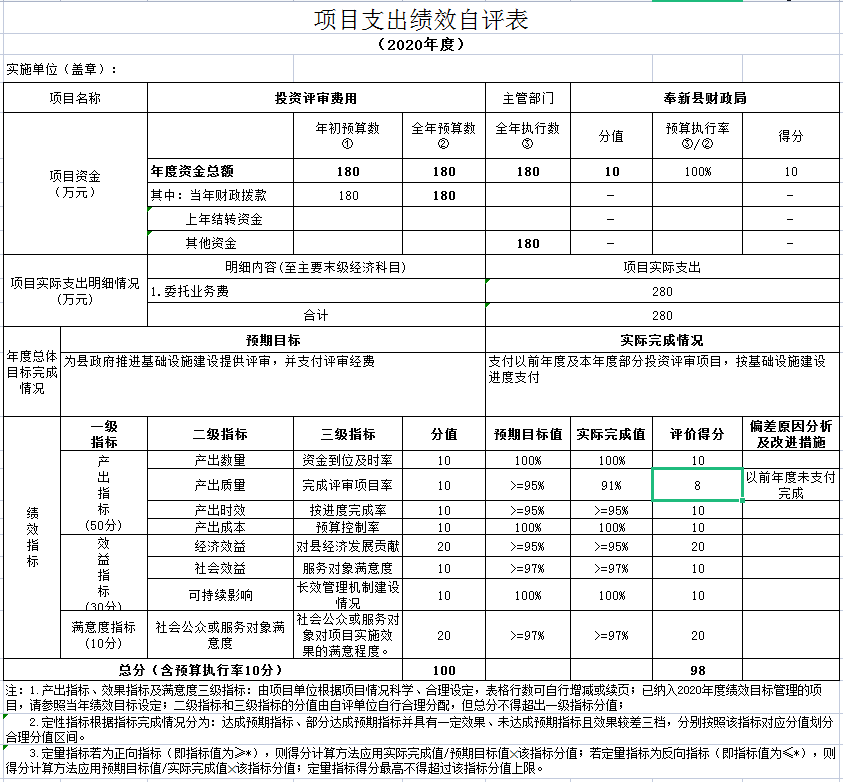 四、绩效评价指标分析（一）项目决策情况，项目决策情况良好。（二）项目过程情况，县财政局投资评审中心按照县政府基础设施建设投资及完成进度，严格按财政资金管理工作规定和用途支付相关评审费用。（三）项目产出情况，共完成以前年度及本年度投资评审费用180万的支付。（四）项目效益情况，推动我县社会发展、经济发展做出积极贡献。五、主要经验及做法、存在的问题及原因分析（一）主要经验及做法自投资评审费用项目设立以来，该项目组织管理、制度建设和流程规范日趋健全完善。县财政局设立投资评审中心规范专项资金审批流程。从项目实施效果看，按进度完成率保持稳定，对县经济发展贡献保持稳定增长；从受益方满意度调查结果分析看，项目也取得了一定的社会效益。（二）存在的问题及原因分析2020年，本单位科学有效地使用项目资金取得了较好的经济、社会效益，但还存在一些问题和困难：1.预算编制不够合理，费用列支不够精确，本项目在预算编制时，由于与其他项目存在相同的支出范围，故在预算编制时，两个项目的预算明细科目相同，导致在发生实际费用时，无法准确判断应从哪个项目里进行支出，可能会对预算的执行情况产生影响。 2.绩效目标合理性存在不足，绩效管理工作有待完善，经评价发现，项目单位虽然按照财政要求填报绩效目标申报表，但是所填报的绩效目标和绩效指标不够科学，与项目实际内容不够匹配，与预算关联度差，绩效目标申报工作有待进一步完善。2.希望财政部门能进一步对绩效管理进行培训，提高绩效工作水平。有关建议1.加强项目绩效管理，提高预算绩效认识，加强学习。密切配合，及时在事前制定明确、细化、量化且可考核的年度绩效目标，并依据年度目标组织开展项目工作，做到绩效目标可考量，从而提高预算绩效管理效果。 2.加强绩效目标管理。首先，理清绩效目标管理的工作流程；其次，确定绩效目标与实际工作的联系，绩效目标的设定既要能与实际工作紧密联系，又要能清晰反映预算资金的预期产出和效果。绩效目标应当从数量、质量、成本、时效以及经济效益、社会效益、生态效益、可持续影响、满意度等方面进行细化，尽量进行定量表述；3.有意识收相应指标历史数据、行业数据作为绩效目标考评的基础；预算执行结束后，要及时对照确定的绩效目标开展绩效自评。六、其他需要说明的问题无附件3项目支出绩效评价报告项目支出绩效评价报告项目支出绩效评价报告项目支出绩效评价报告项目支出绩效评价报告项目支出绩效评价报告项目支出绩效评价报告项目支出绩效评价报告项目名称：投资评审费用投资评审费用投资评审费用投资评审费用投资评审费用投资评审费用投资评审费用项目类别：□经建类       □社会事业类       其他类□经建类       □社会事业类       其他类□经建类       □社会事业类       其他类□经建类       □社会事业类       其他类□经建类       □社会事业类       其他类□经建类       □社会事业类       其他类□经建类       □社会事业类       其他类项目单位：奉新县财政局奉新县财政局奉新县财政局奉新县财政局奉新县财政局奉新县财政局(盖章)评价机构：□中介机构       □专家组      单位评价组□中介机构       □专家组      单位评价组□中介机构       □专家组      单位评价组□中介机构       □专家组      单位评价组□中介机构       □专家组      单位评价组□中介机构       □专家组      单位评价组□中介机构       □专家组      单位评价组评价年度：2020年度2020年度2020年度2020年度2020年度2020年度主管部门：奉新县财政局     奉新县财政局     奉新县财政局     奉新县财政局           (盖章)2021年  3  月  19  日2021年  3  月  19  日2021年  3  月  19  日2021年  3  月  19  日2021年  3  月  19  日2021年  3  月  19  日2021年  3  月  19  日2021年  3  月  19  日